Science & Technology HomeworkThe ________________ I choose to research is: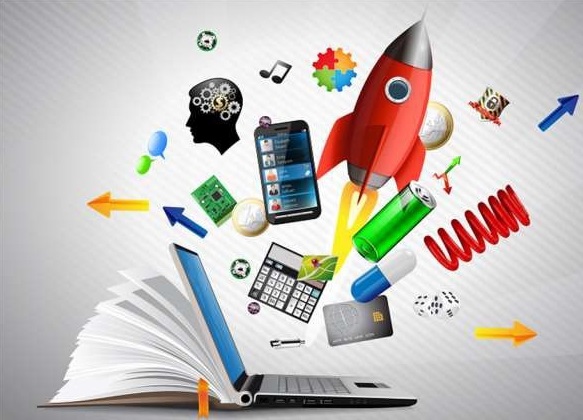 Telescope			Microscope			X-ray machine			rocket shipsubmarinecomputera)  Did someone get credit for inventing it?b) When?Briefly describe how it works.What problem did it solve?How does it make life easier/help us?Does it have a destructive use?  Bad?Can it harm our environment (air, water, land, climate)?HOW TO DO IT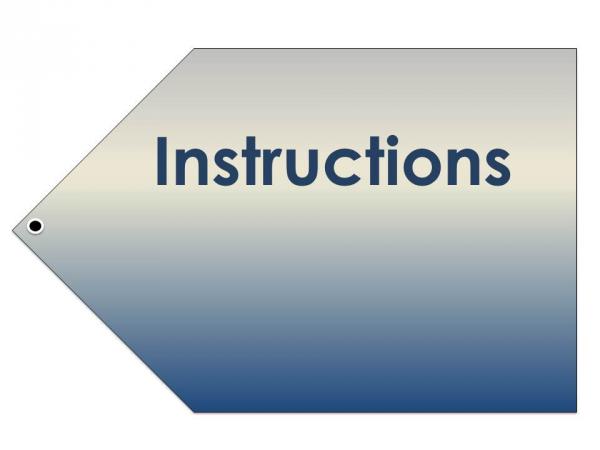      Create a short report (2 pages max.).     Add at least one diagram/clip art.     You may write it with a pencil or pen.     You may use Adobe Spark Video (free app) for iPhone/iPad/IpodE-mail is:           division2smith@gmail.compassword is:     4861CanadaWayYou may use GAFE (Google Apps For Education).  You’ll get @bbyed.com school account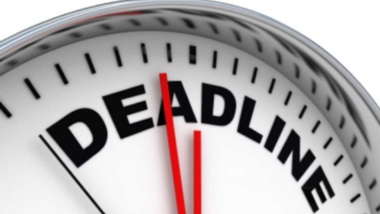 DATESAssigned on:	…………………………………………………..Due:	……………………………………………………………..	 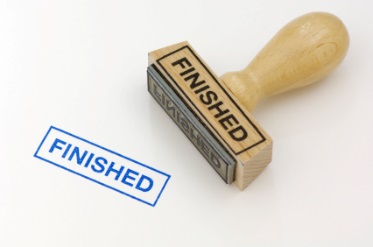 I used __________________________________________ to complete my assignment.*****(GAFE:  Google docs, Google slides), Adobe Spark*Powerpoint, Keynote, other-explain)I would like you to noticeI feel _________________________________________ about my learning because